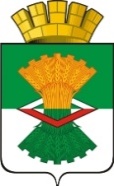 АДМИНИСТРАЦИЯМАХНЁВСКОГО МУНИЦИПАЛЬНОГО ОБРАЗОВАНИЯПОСТАНОВЛЕНИЕ12 июля 2021 год                                                                                               № 519п.г.т. МахнёвоО внесении изменений в постановление Администрации Махнёвского муниципального образования от 26 октября 2020 года № 693                               «Об утверждении  ежегодного плана проведения плановых проверок юридических лиц и индивидуальных предпринимателей  по муниципальному жилищному контролю Администраций Махнёвского муниципального образования на 2021 год» (с изменениями от 09 декабря 2020 года № 796)Руководствуясь Постановлением Правительства Российской Федерации от 30 ноября 2020 года № 1969 «Об особенностях формирования ежегодных планов проведения плановых проверок юридических лиц и индивидуальных предпринимателей на 2021 год, проведения проверок 2021 году и внесения изменений в пункт 7 Правил подготовки органами государственного контроля ежегодных планов проведения плановых проверок юридических лиц и индивидуальных предпринимателей», в соответствии с пунктом 7 правил подготовки органами государственного контроля (надзора) и органами муниципального контроля ежегодных планов проведения плановых проверок юридических лиц и индивидуальных предпринимателей», утвержденных постановлением  Правительства Российской Федерации  от 30 июня 2010 г.        № 489 руководствуясь  Федеральным законом от  6 октября 2003 года № 131-ФЗ «Об общих принципах организации местного самоуправления в Российской Федерации», в целях реализации Федерального закона от 26 декабря 2008 года № 294-ФЗ «О защите прав юридических лиц и индивидуальных предпринимателей при осуществлении государственного контроля (надзора) и муниципального контроля», осуществления муниципального контроля на территории Махнёвского муниципального образования, Уставом Махнёвского муниципального образования,ПОСТАНОВЛЯЮ:Внести в постановление Администрации Махнёвского муниципального образования от 26 октября 2020 года № 693 «Об утверждении ежегодного плана проведения плановых проверок юридических лиц и индивидуальных предпринимателей по муниципальному жилищному контролю Администрацией Махнёвского муниципального образования на 2021 год» следующие изменения:1.1. исключить из ежегодного плана проведения плановых проверок юридических лиц и индивидуальных предпринимателей Администрации Махнёвского муниципального образования на 2021 год плановую проверку  юридического лица -  Муниципальное унитарное предприятие «ЖКХ» (ИНН 6677001923, ОГРН 1126677001758) в связи с принятием органом государственного контроля (надзора) в 2020-2021 годах решения об исключении плановой проверки из ежегодного плана на основании мотивированного представления высшего должностного лица субъекта Российской Федерации.          2. Отделу по организации деятельности Администрации Махнёвского муниципального образования и работе с муниципальным архивом разместить в сети Интернет на сайте Махнёвского муниципального образования сведения о внесенных в ежегодный план проведения плановых проверок юридических лиц и индивидуальных предпринимателей Администрации Махнёвского муниципального образования на 2021 год изменениях в течение 5 рабочих дней со дня внесения изменений. 3. Отделу строительства, ЖКХ, архитектуры, благоустройства и охраны окружающей среды Администрации Махневского муниципального образования направить сведения о внесенных в ежегодный план проведения плановых проверок юридических лиц и индивидуальных предпринимателей Администрации Махнёвского муниципального образования на 2021 год изменениях в течение 3 рабочих дней со дня внесения изменений в Алапаевскую городскую прокуратуру.      4. Контроль за исполнением настоящего постановления оставляю за собой.Глава Махнёвского муниципального образования                                                           А.С. Корелин                           